Volodymyr Kucheruk
21021 Ukraine, Vinnytsia, Khmelnitskoe shosse, 95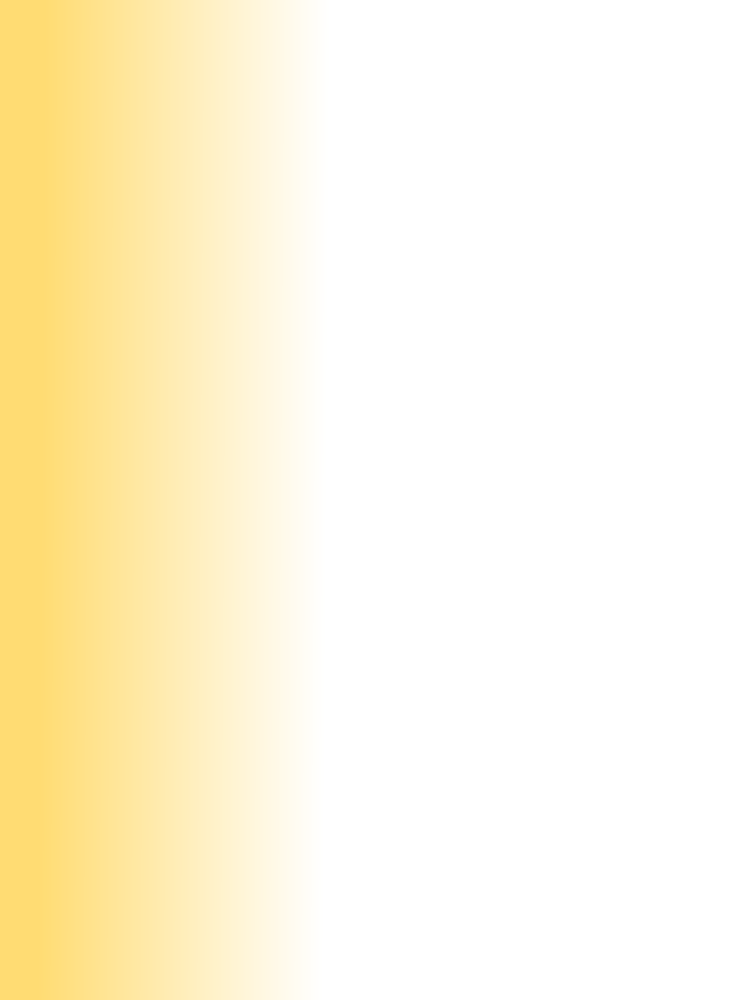 Mobile: +380(96) 34-202-14     E-mail: vladimir.kucheruk@gmail.comPersonal ProfileDoctor of Technical Sciences, Professor, Head of the Department of Metrology and Industrial Automation of Vinnytsia National Technical UniversityMember of scientific editorial boards of journals:1. Bulletin of Vinnitsa Polytechnic Institute (Vinnitsa, Ukraine)2. Scientific works of Vinnytsia National Technical University (Vinnitsa, Ukraine)3. Bulletin of the Odessa Academy of Technical Regulation and Quality (Odessa, Ukraine)4. Wiadomości Elektrotechniczne (Warszawa, Poland) (Science Metric Base Index Copernicus, BazTech, INSPEC)5. Bulletin of the Karaganda University. "The series. Physics "(Karaganda, Kazakhstan) (Knowledge base of Web of Sciences)6. Bulletin of the Donetsk National Technical University. Series "Computing and Automation"ORCID 0000-0002-6422-7779SCOPUS Author ID 55847607800 h-index: 4Web of Sciences h-index: 4		Education1986 – 1991	[student, Automatics and Telemechanics]	Vinnytsia Polytechnic Institute1991 – 1995	[Graduate School, Information-Measurement Systems] Vinnytsia State Technical University2004 – 2006	[Doctorate, Information-Measurement Systems]	Vinnytsia National Technical University	Work Experience1995 – 2001	[Senior Lecturer]	[Vinnytsia State Technical University]2001 – 2004	[Assistant Professor]	[Vinnytsia National Technical University]2006 – 2010	[Professor]		[Vinnytsia National Technical University]2010 – 2021	[Head of Department Metrology and Industrial Automatics]					[Vinnytsia National Technical University]2018 – 2021 	[Professor]		[Małopolska Uczelnia Państwowa imienia rotmistrzaWitolda Pileckiego w Oświęcimiu], PolandHobbies and InterestsChess, table tennisRefereesAddress: [21021 Ukraine, Vinnytsia, Khmelnitskoe shosse, 95]Email: vladimir.kucheruk@gmail.com